Disciplinas: HST3676000 – Seminário da Linha: Arte, Memória e Patrimônio I – Mestrado.HST510003 – Seminário da Linha: Arte, Memória e Patrimôio II – obrigatória para o Doutorado.Número de Créditos: 04 - 60 horas/aulaHorário: terças-feiras 14h-18h - Sala: CFH-318 Professora: Letícia NedelEmail: leticiabnedel@gmail.com Semestre: 2013/1Ementa: A disciplina discutirá textos/autores que contribuam para a proposta da Linha de Pesquisa, abordando problemáticas situadas nos campos da estética, da política, literatura, imagem, artes, cultura, patrimônio, memória, representação, imaginário, discurso. Discutirá os projetos de pesquisa e produção científica dos professores da Linha. Discutirá os projetos de pesquisa dos alunos, bem como perspectivas de avanço teórico, fontes e metodologias.Objetivo geral: O curso pretende ampliar o debate sobre questões vinculadas aos projetos de pesquisa aprovados na linha, com base em autores que possam contribuir para o aprimoramento das pesquisas em andamento.Metodologia de trabalho: O curso compõe-se de uma parte introdutória e três outras unidades de reflexão e leitura, em torno das quais se articulam a epistemologia, as metodologias e áreas de interesse da História Cultural, sendo esse o fundo comum para onde converge o vasto repertório temático abrangido pelos projetos da linha.Passados trinta anos, aquilo que nos anos noventa Jean Pierre Rioux designou como “um domínio e um olhar” atentos às formas de representação da realidade social poderia ser descrito hoje como uma cultura historiográfica enraizada historicamente, com suas diacrises, seus herdeiros e suas memórias. Com base nisso, a bibliografia selecionada para a disciplina parte do contexto turbulento de “crise da História” (leia-se, da “história social”) dos anos oitenta, para delinear o contexto mais amplo - perpassado por disputas entre memórias antagônicas, pela expansão da cultura de massa e pela espetacularização do patrimônio – em que se dá o investimento dos historiadores sobre o estudo dos agentes, formas e veículos de mediação cultural,  bem como sobre a patrimonialização de memórias, entendidas como instrumentos permanentes de mobilização política. Todos os textos serão apresentados e discutidos pelos alunos, sob coordenação da professora responsável pela disciplina. Entre o início de junho e a primeira semana de julho serão apresentados e discutidos textos e projetos de pesquisa elaborados pelas docentes e pelos alunos da linha.Avaliação: Seminários (peso 5) + Participação nas atividades (peso 5) + Trabalho final escrito (peso 10)Nota Final: NS+NP+NT/2CRONOGRAMA DE LEITURAS19/3 -  Apresentação e discussão do programa, comentário geral sobre a ordem e seleção dos autores. Critérios de avaliação. Exposição detalhada da problemática teórica e metodológica da bibliografia indicada e designação dos expositores.26/3 - Seção introdutória: “a” História Cultural, suas práticas e representaçõesa) PROST, Antoine. “Sociale et Culturelle Indissociablement”. In: RIOUX, J.P. et SIRINELLI, J. F.  Pour Une Histoire Culturelle. Paris: Seuil, 1997, pp. 131-146.b) BOURDIEU Pierre, CHARTIER Roger, DARNTON Robert. Dialogue à propos de l'histoire culturelle. In: Actes de la recherche en sciences sociales. Vol. 59, sept. 1985. Stratégies de reproduction-2. pp. 86- 93. (http://www.persee.fr/web/revues/home/prescript/article/arss_03355322_1985_num_59_1_2276)Unidade I – A memória como Matriz e objeto da História	A memória na epistemologia da História. Memória e Identidade. Lugares e milieux de memória. Memória, registro e oralidade. Memória, esquecimento e silêncio. Memória e temporalidade. Padrões discursivos da memória e usos políticos do passado.2/4 - a) NORA, Pierre. “Entre memória e história – a problemática dos lugares”. Tradução de Yara AunKhoury. Projeto História; Revista do Programa de Estudos Pós-graduados em História e do Departamento de História da PUC/SP. São Paulo, n. 10, p. 7-28, dez. 1993.b) HARTOG, François. “Mémoire, Histoire, Présent”. In: Id. Régimes d’Historicité. Presentisme et Experience du Temps. Paris: Seuil, 2003, pp. 113-163.9/4 –a) HEYMANN, Luciana Q. “O devoir de mémoire na França contemporânea: entre memória, história, legislação e direitos”. In: GOMES, Ângela de Castro. (org.) Direitos e Cidadania: memória, política e cultura. Rio de Janeiro: FGV, 2007 pp. 15-44.b) SARLO, Beatriz. Tempo passado: cultura da memória e guinada subjetiva. São Paulo: Companhia das Letras; Belo Horizonte: UFMG, 2007. (Caps 1 e 2)16/4 –a) RICOEUR, Paul. “Histoire et Mémoire. L’Écriture de L’Histoire et la Représentation du passé”.  Annales HSS, juille-taout 2000, pp. 731-747.Url:http://www.persee.fr/web/revues/home/prescript/article/ahess_0395-2649_2000_num_55_4_27987723/4 – a) Daniel Fabre, « L'histoire a changé de lieux », Terrain,, [En ligne], mis en ligne le 26 mai 2005. URL : http://terrain.revues.org/2280. b) SIRINELLI, Jean François. “Les élites culturelles”. In: RIOUX, J.P. et SIRINELLI, J. F.  Pour Une Histoire Culturelle. Paris: Seuil, 1997, pp. 275-296.UNIDADE II –  Culturas, patrimônios e autenticidades.Patrimônio e diversidade cultural. A moderna concepção antropológica de cultura e seus deslocamentos. Patrimônio e colecionamento. O trabalho de tradução cultural. Patrimônios e direitos. Processos de autenticação e contextos de significação de objetos e práticas culturais30/4 – a) POMIAN, K. “Histoire Culturelle, Histoire des Sémiophores”. In: RIOUX, J.P. et SIRINELLI, J. F.  Pour Une Histoire Culturelle. Paris: Seuil, 1997, pp. 275-296b) GONÇALVES, Reginaldo. “Teorias antropológicas e objetos materiais”.  In: Idem. Antropologia dos Objetos: coleções, museus e patrimônios.  Rio de Janeiro: IPHAN, Garamond, 2007, pp. 43-62. 7/5a) CLIFFORD, James. “Colecionando Arte e Cultura”. Revista do Patrimônio Histórico e Artístico Nacional. Brasília: IPHAN, 1994 P. 69-89 b) CLIFFORD, James. Sobre a autoridade etnográfica. In: A experiência etnográfica: antropologia e literatura no século XX. Rio de Janeiro: Editora UFRJ, 1998.14/5 - CUNHA, Manuela Carneiro da. “ ‘Cultura’ e cultura: conhecimentos tradicionais e direitos intelectuais”. In: Id. Cultura com Aspas. São Paulo: Cosac Naify, 2009, pp. 311-38721/5 -a) “Ressonância, materialidade e subjetividade: as culturas como patrimonios”. In: Idem. Antropologia dos Objetos: coleções, museus e patrimônios.  Rio de Janeiro: IPHAN, Garamond, 2007, pp. 211-234. b) ARANTES, Antonio. “O Patrimônio Cultural e seus usos: a dimensão urbana”. Habitus, Goiânia, v. 4, no. 1, PP. 425-435, jan. 2006. Disponível em http://seer.ucg.br/index.php/habitus/article/viewFile/362/300UNIDADE III – TEXTOS E PROJETOS DA LINHA28/5 – a) NEDEL, Letícia. Da sala de jantar à sala de consultas: o Arquivo Pessoal de Getulio Vargas nos combates da história política recente. (Texto no prelo)b) Texto?4/6 –a) Texto?b) Projeto de Sabrina Mello “Imagens coloniais em tempos modernistas a propósito de Robert c. Smith e sua metodologia como historiador da arte”11/6 – a) Projeto de Mauro Camargo – “Representações e práticas: o processo de construção do turismo às margens do lago de Itaipu no final do século xx”b) Projeto de Gloria Alejandra Guarnizo Luna - LITORALIZAÇÔES SATURADAS: A invenção de um (outro) litoral na cidade contemporânea - Itajaí (SC) (1970-2012).18/6 – a) Camila Azevedo: Memórias familiares e representações de papel: O cartão-postal como espaço de construções pessoais e coletivas (1903-1939).b) Cristiane Garcia Teixeira - O vestuário e o Folhetim: Um estudo da moda através dos personagens de Machado de Assis e Artur Azevedo nos periódicos A estação e O espelho (1859 – 1886)25/6a) Hellen Martins Rios - “Preserve”  ou  “deixe ruir”: representações da ponte Hercílio Luz pós patrimonialização (1990 – 2005)b) Clarice Caldini Lemos - “O  modelo ibérico de civilização: a construção do pensamento nacional e autoritário no Brasil e em Portugal a partir das revistas lvsitania, nação portuguesa e américa brasileira (1921-1927)” 2/7 – ENTREGA DOS TRABALHOS, FECHAMENTO E AVALIAÇÃO DA DISCIPLINA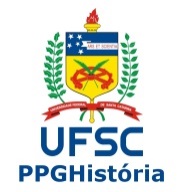 UNIVERSIDADE FEDERAL DE SANTA CATARINA
Centro de Filosofia e Ciências Humanas
Programa de Pós-Graduação em História